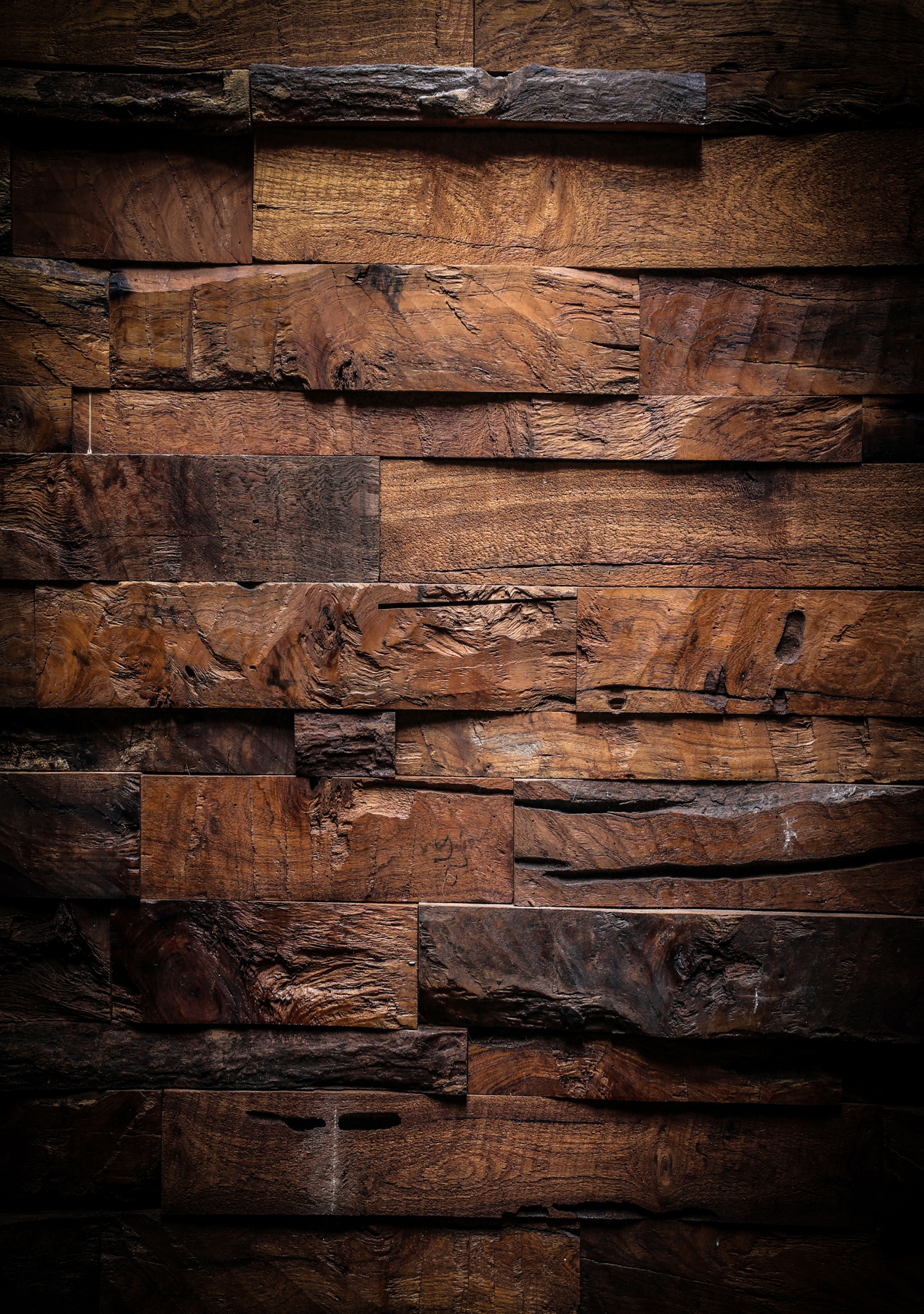 Un trait de BlancUn trait de BlancUn trait de BlancUn trait de BlancUn trait de BlancUn trait de BlancUn trait de BlancUn trait de BlancUn trait de BlancUn trait de BlancUn trait de BlancSavoie AOP: 12cl37,5 cl50 cl50 cl75 cl75 cl75 clApremont  Sébastien Tardy5,2018,00  28,00  28,00  28,00  Senteurs Fleurs Blanches, Arômes citronnés. Minérale et un peu perlant.Viognier de Savoie, Domaine Tardy24,5Arômes de pêche et d'abricot. Très aèrien avec une belle longeur en bouche.Roussette de Savoie, Domaine Saint Romain.5,5019,00  28,90  28,90  28,90  Bouche ronde et généreuse, aux arômes de beurre et brioche. Un nez fruité, fruit de la passion et fruits secs.Jongieux Blanc, Sélection Perret16,00  22,80  22,80  22,80  Vin légèrement perlant, frais et désaltérant avec une bouche et un nez auu saveurs d’agrumes.Jacquère Tardy, Saint Joire de Prieuré, Domaine Tardy .26,00  26,00  26,00  Robe Jaune Claire, Arôme d'agrumes, belle structure avec une finale aérienne.Malvoisie, Domaine Perceval46,0046,00Nez de Miel et Hydromel offre arôme de fruits secs, rond en bouche et beurré.Mondeuse Blanche, Domaine Perceval.42,80  42,80  42,80  Vin léger, rafraichissant, vif mais sans agressivité aux arômes subtils. Parfum d'abricots et de pêche.Chignin Bergeron « Terre de Famille », Jean Cavaillé36,00  36,00  36,00  Un vin structuré, aux arômes de Poires et Coings, et une bouche ronde et fuitée.Roussette Marestel, Cep Noir « vieille vigne ».38,00  38,00  38,00  Arômes fruités et Violette. Fines saveurs de noisette, bergamote et Miel. Vin rond avec une belle longueur.Vallée du Rhône :75 cl75 cl75 clSaint Péray, Domaine Durand AOP45,20  45,20  45,20  Nez fleurie et épicée. Beaucoup de fraicheur avec des notes grillées.Château Neuf du Pape « le Clos de L’oratoire des Papes », Maison Ogier AOP88,00  88,00  88,00  Vin dont la rareté n’a d’égale que la finesse qui saura séduire les palais en recherche de fraîcheur et de minéralité .Côtes de Gascogne IGP:75 cl75 cl75 clUby Gros et Petit Manseng, Domaine Uby4,8027,40  27,40  27,40  Vin moelleux, Bel équilibre entre fraîcheur et rondeur.Pays D’oc  IGP:Freestyle, « Figure Libre », Domaine Gayda36,00  36,00  36,00  Vin riche et complexe, avec une belle concentration, aux notes boisées et une personnalité bien marquée.Les Jamelles « Chardonnay », Badet Clèment21,90  21,90  21,90  Equilibré plein de fraîcheur, des arômes finement boisés et une finale riche et harmonieuse.Vallée de la Loire AOP :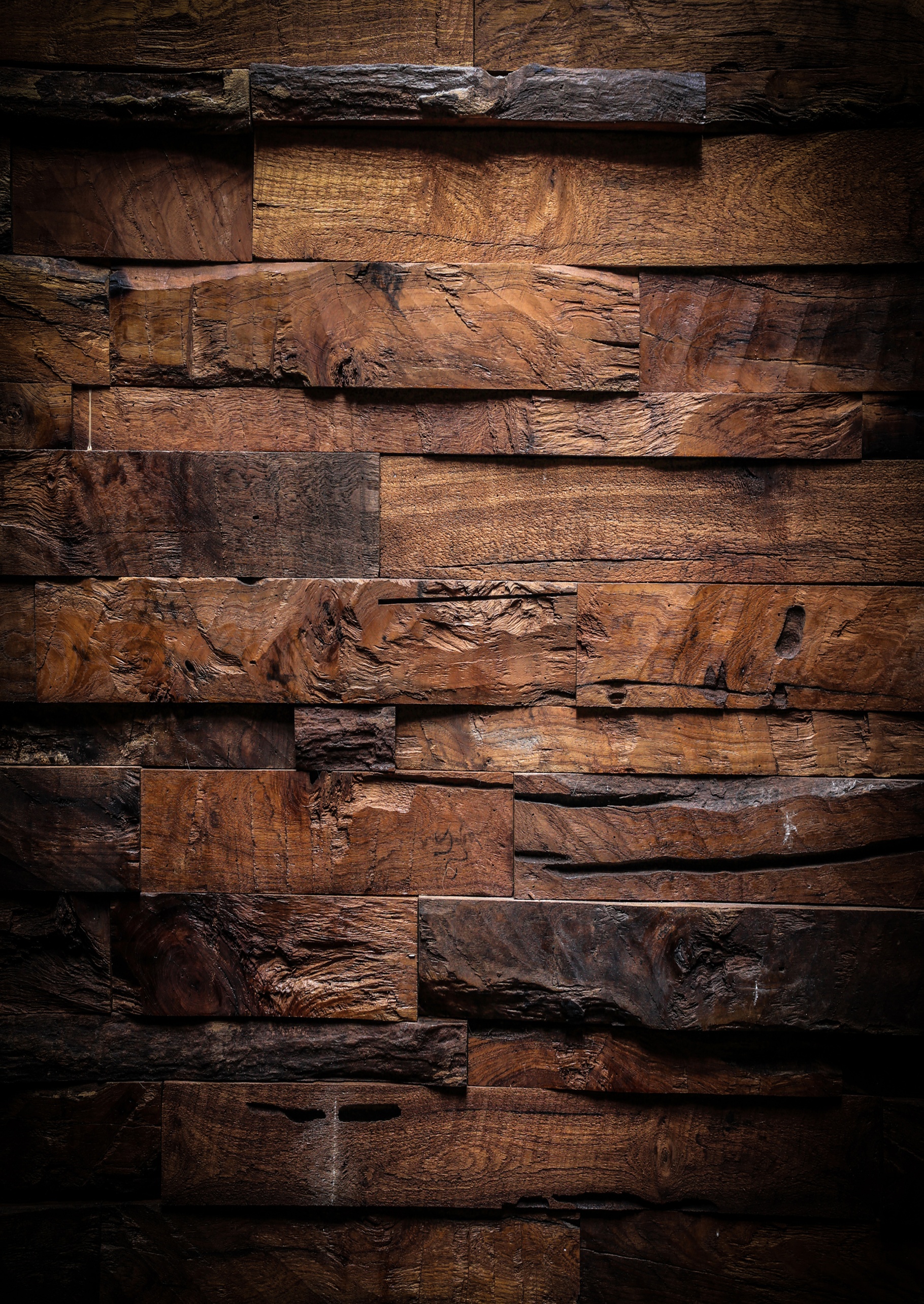 Sancerre « La Mercy Dieu », Domaine Bailly Reverdy42,00  42,00  42,00  Aromatique, frais et droit aux délicates notes d’agrumes.Bourgogne AOP :Mâcon Igé « Clos Saint Germain »,Domaine Marillier27,90  27,90  27,90  Rafraîchissant et gourmand aux jolis arômes de fruits et de fleurs.Meursault, Louis Jadot122,00  122,00  122,00  Séduisant, rond et ample au palais avec une bonne acidité en finale qui lui confère une certaine légèreté.Vins du Monde :Chasse Las « Mont sur Rolle », Fendant Suisse.39,90  39,90  39,90  Un vin au nez frais et minérale, une bouche ronde et fine.Lou Cigalou, DPCE18,20  18,20  18,20  Une Touche de RougeUne Touche de RougeUne Touche de RougeUne Touche de RougeUne Touche de RougeUne Touche de RougeUne Touche de RougeUne Touche de RougeUne Touche de RougeUne Touche de RougeUne Touche de RougeSavoie AOP:12cl50 cl50 cl75 cl75 clGamay Jongieux Grande Réserve4,2019,10  19,10  22,50  22,50  Bouche savoureuse, légère et fruité, aux nez de fruits rouges, framboise et groseille.Mondeuse « Avalanche », Fabien Trosset32,00  32,00  Nez violette, guimauve et fruits noirs, une bouche épicée fine et ronde, aux tanins généreux et fins.Mondeuse tradition 2006, Prieuré St Christophe, Michel Grisard AOP98,00  98,00  Nez intense, beaucoup de fruit, note de crème de cassis et de bois fondu et une belle longueur en bouche.Vallée du Rhône AOP :37,5 cl50 cl50 cl75 cl75 cl150 cl150 cl150 clCôte du Rhône « Domaine de la Présidente »19,90  19,90  25,80  25,80  45,50  45,50  45,50  Nez fin dominé par le fruit rouge, une bouche élegante, fondue avec des notes de cassis et kirsch.Côtes du Rhône « Belleruche », Maison Chapoutier6,5019,80  34,20  34,20  64,00  64,00  64,00  La référence de Chapoutier, harmonieux entre le fruit et la puissance.Costière de Nîmes « Château l’Ermitage »24,00  24,00  Note de framboises, d'épices et de réglisse. Long et chaleureux dotée de tanins souples.Côtes du Rhône « H incognito », Domaine Jaboulet68,00  68,00  Attaque franche et soyeuse. Fruits noirs et épice avec une finale sur des tanins fondus.Côtes du ventoux  « Carte Noire »32,00  32,00  Arômes fruités de cerise et mûre. Notes épicées réglisse, vanille. Vin d'une grande élégance.Vacqueyras « Beaumirail », Cave de Gigondas37,90  37,90  Vin élégant, soyeux et friand aux notes de fruits rouge et noires.Château neuf du Pape « Le Clos de l’Oratoire des Papes », Maison Ogier88,00  88,00  149149149Tout en rondeur avec une très longue persistance arômatique.Beaujolais AOP :                                                    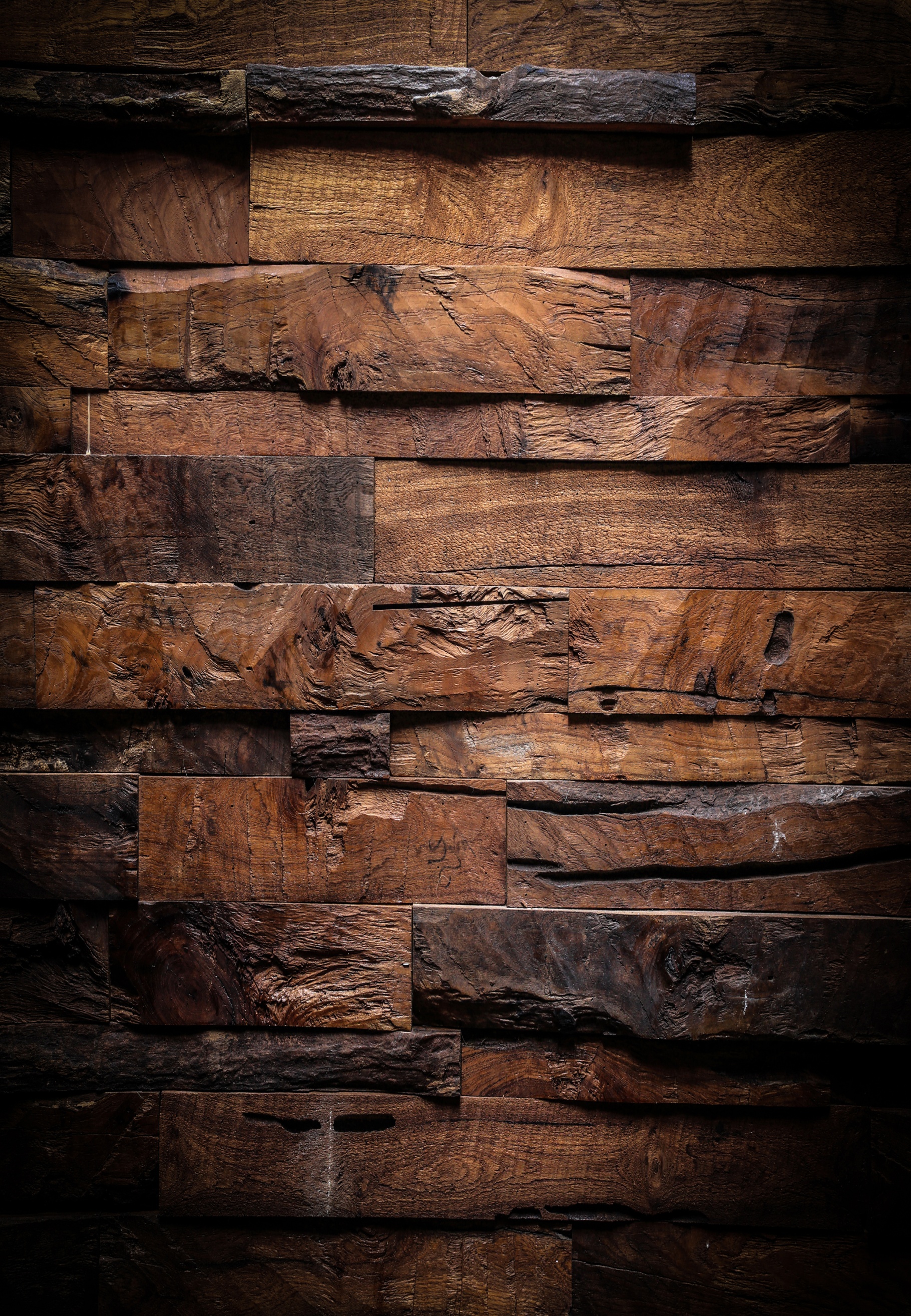 Beaujolais Village26,00  26,00  Un vin frais et fruité, au nez de petits fruits rouges et une bouche friande et fruitée.Bourgogne AOP :75 cl75 cl150 cl150 cl150 clPinot Noir  VV Buxy34,00  34,00  Senteurs fruits rouges avec des notes fumées et d'humus. Bel équilibre.Mercurey « Montaigu », Domaine Narjoux Normand44,00  44,00  Bouquet de fruits rouges et violets, un tanins présents et robustes.Pommard 1er Cru « Le Clos de la Commaraine », Louis Jadot118 118 205 205 205 Riche, puissant et fruité sur une structure tendre et un caractère charnu.Pays D’oc :12cl75 cl75 cl150 cl150 cl150 cl300 clLes Jamelles « Mourvèdre », Badet Clèment IGP21,90  21,90  Vin avec beaucoup de caractère, du fruit, des épices et des tanins élégants qui reflètent une maturité optimale.Saint Chinian « Clos du Bijoux », Domaine du Météore AOP26,00  26,00  Note de sous-bois et garrigue, un vin agréable et souple, sucrosité et tanins fondusChâteau d’Assas  « Grès de Montpellier » AOP5,9032,00  32,00  Un nez épicés, une bouche Charnue et des tanins poudrés pour un finale cacao.Freestyle « Figure Libre », Domaine Gayda IGP36,50  36,50  69,00  69,00  69,00  Un vin corsé, plein en bouche, un tanin fondu et une longueur soyeuse.Chemin de Moscou, Domaine de Gayda IGP48,00  48,00  87,00  87,00  87,00  Un vin d’une belle longueur, au nez fruits noirs, poivre cannelle et épices.L’impertinent « Château des Estanpilles » AOP36,60  36,60  Un nez de fruits rouge et épices, une bouche franche, minérale avec une belle longueur et complexité.Les Jamelles « Malbec », Badet Clèment IGP4,0021,90  21,90  Elégant, souple et bien structuré avec des notes épicées, des arômes des fruits très présents et des tanins fins.Vin de France : Black Gorilla28,00  28,00  Robe rouge pourpre et intense. Arômes fruits rouges et d'épices mêlées, un vin puissant et élégant.Les Jamelles « Carignan »,Badet Clèment21,90  21,90  Vin souple et aromatique aux notes de pruneau, cerise noire et cassis et aux tanins élégants qui reflètent une maturité optimale.Le Bordelais  AOP :Bordeaux Supérieur « Caduce », Domaine Bouscat25,90  25,90  Vin sur le fruit, bien équilibré, belle finesse avec une belle longueur en bouche.Bordeaux Supérieur, Terrefort Quancard18,90  26,00  26,00  Un vin avec un finale très élégant, une bouche aux tanins serrés, et un nez fruits mûres et vanillé.Blaye, Côtes de Bordeaux « Peybonhomme »34,10  34,10  Dominante de fruits rouges. Notes épicées sur fond minérale. Belle équilibre en bouche.Saint Estèphe « Château Cossieu-Coutelin »,Cheval Quancard55,90  55,90  Intense, Riche et généreux avec un boisé élégant.Pauillac « Baron Nathaniel », Baron Ph de Rothscild68,00  68,00  98,00  98,00  98,00  Vin au notes complexes de pain grilé, de cerise à l’eau de vie et de moka.Haut Médoc « Héritage de Chasse Spleen »59,00  59,00  Flaveurs de fruits rouges poivrés. Attaque en bouche souple et sur le fruit avec une  finale  épicé.Provence AOP :Côtes de Provence « Château Pampelonne », Famille Gasquet-Pascaud39,00  39,00  Charnu et épicé aux tanins fins et à la finale racéeBandol « Domaine de la Nartette », Conservatoire du littoral BIO44,00  44,00  Puissant, élégant et épicé reconnu comme l’un des fleurons de l’appelation BandolVin du Monde :Amarone Valpolicella, Italie57,90  57,90  Bouquet puissant, épicé avec des arômes intenses de cerises et de vanille. Vin rouge riche, velouté et confit.Lou cigalou DPCE18,20  18,20  Une Goutte de RoséUne Goutte de RoséUne Goutte de RoséUne Goutte de RoséUne Goutte de RoséUne Goutte de RoséUne Goutte de RoséUne Goutte de RoséUne Goutte de RoséUne Goutte de RoséUne Goutte de RoséProvence AOP :12cl75 cl75 cl150 cl150 cl150 cl300 cl300 clReserve des Bertrand « Château des Bertrand »34,00  34,00  66,50  66,50  66,50  Nez Frais, vif, pêche et brugnon, une bouche franche légèrement minérale.Côtes de provence « Mas de Pampelonne »5,528,00  28,00  54,00  54,00  54,00  9898Un rosé frais et aromatique aux notes de fleurs et d’agrumes .Vin du Monde :75 cl75 clLou cigalou DPCE18,20  18,20  Champagnes :75 cl75 cl150 cl150 cl150 cl300 cl300 clLaurent Perrier90,00  90,00  160160160295 295 Laurent Perrier Rosé110 110 Veuve Renard de Beaumont65,00  65,00  Drapier "Champagne non dosé"95,00  95,00  Les Eaux :50 cl1 L1 LEvian4,50  5,50  5,50  Badoit4,50  5,50  5,50  L’abus d’alcool est dangereux pour la santé. A consommer avec modération.L’abus d’alcool est dangereux pour la santé. A consommer avec modération.L’abus d’alcool est dangereux pour la santé. A consommer avec modération.L’abus d’alcool est dangereux pour la santé. A consommer avec modération.L’abus d’alcool est dangereux pour la santé. A consommer avec modération.L’abus d’alcool est dangereux pour la santé. A consommer avec modération.L’abus d’alcool est dangereux pour la santé. A consommer avec modération.L’abus d’alcool est dangereux pour la santé. A consommer avec modération.L’abus d’alcool est dangereux pour la santé. A consommer avec modération.L’abus d’alcool est dangereux pour la santé. A consommer avec modération.L’abus d’alcool est dangereux pour la santé. A consommer avec modération.Prix nets affichés en Euro - Service compris - H16/17 - Photos non contractuellesPrix nets affichés en Euro - Service compris - H16/17 - Photos non contractuellesPrix nets affichés en Euro - Service compris - H16/17 - Photos non contractuellesPrix nets affichés en Euro - Service compris - H16/17 - Photos non contractuellesPrix nets affichés en Euro - Service compris - H16/17 - Photos non contractuellesPrix nets affichés en Euro - Service compris - H16/17 - Photos non contractuellesPrix nets affichés en Euro - Service compris - H16/17 - Photos non contractuellesPrix nets affichés en Euro - Service compris - H16/17 - Photos non contractuellesPrix nets affichés en Euro - Service compris - H16/17 - Photos non contractuellesPrix nets affichés en Euro - Service compris - H16/17 - Photos non contractuellesPrix nets affichés en Euro - Service compris - H16/17 - Photos non contractuelles